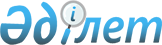 Тереңкөл ауданы Жаңақұрылыс ауылдық округі Трофимовка ауылының аумағында карантин белгілеу туралыПавлодар облысы Тереңкөл ауданы Жаңақұрылыс ауылдық округі әкімінің 2020 жылғы 23 қыркүйектегі № 7 шешімі. Павлодар облысының Әділет департаментінде 2020 жылғы 23 қыркүйекте № 6954 болып тіркелді
      Қазақстан Республикасының 2001 жылғы 23 қаңтардағы "Қазақстан Республикасындағы жергілікті мемлекеттік басқару және өзін-өзі басқару туралы" Заңының 35-бабы 2-тармағына, Қазақстан Республикасының 2002 жылғы 10 шілдедегі "Ветеринария туралы" Заңының 10-1-бабы 7) тармақшасына сәйкес және Тереңкөл ауданының бас мемлекеттік ветеринариялық-санитариялық инспекторының 2020 жылғы 20 қыркүйектегі № 1-13/124 ұсынысы негізінде, Жаңақұрылыс ауылдық округінің әкімі ШЕШІМ ҚАБЫЛДАДЫ:
      1. Тереңкөл ауданы Жаңақұрылыс ауылдық округі Трофимовка ауылының аумағында жоғары патогенді құс тұмауының анықталуына байланысты карантин белгіленсін.
      2. Осы шешімнің орындалуын бақылауды өзіме қалдырамын.
      3. Осы шешім алғашқы ресми жарияланған күнінен бастап қолданысқа енгізіледі.
					© 2012. Қазақстан Республикасы Әділет министрлігінің «Қазақстан Республикасының Заңнама және құқықтық ақпарат институты» ШЖҚ РМК
				
      Жанақұрылыс ауылдық округінің әкімі 

К. Абсалямов
